BIO-DATADr. Neeraj Mohan Gupta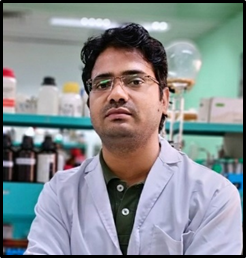 Assistant Professor					Department of Chemistry					Govt. P. G. College, Guna Distt. Guna (M.P.)	E-mail: theneerajmohan10@gmail.com                                                                                                                          Phone No: 7905637503, 8181035883______________________________________________________________________________Educational Qualifications: -  1.  Ph.D. from CSIR-CDRI Lucknow.   2.   M.Sc. Chemistry from P P N PG College, Kanpur (U.P.).   3.   B.Sc. from Shiya, PG College, Lucknow (U.P.).Professional Qualifications: -CSIR-UGC NET-JRF June. 2015, Dec 2016, June 2017 with AIR 42 (2015)GATE-2015, 2016 with AIR 380 and 180 respectively.BEd year 2015, from Prof. H N Mishra College of education, Kanpur.Computer skills: -Operating system:  Windows, DOS, LINUX.MS Office- (MS-Excel, MS-Word, MS-PowerPoint), Adobe PhotoshopAcademic experience: -3-year8 months of teaching experience as an Asst. Professor in Govt. P. G. College, Guna (M.P.)Research interest: -Design and Synthesis of heterocyclic organic fluorescent Chemosensors and Chemodosimeters.Design and Synthesis of New Donor-acceptor based fluorescent dyes for Optical Devices.Synthesis and characterization of fluorescent carbon nanomaterials for Heavy Metal detection and biomedical applications.Synthesis and characterization of nanomaterial based Homogeneous, Heterogeneous catalysts, Nano layered materials, Cationic and Anionic ion exchangers for Oxidation reactions.Publications: -Book/Book Chapter: -Conferences/Symposia/Seminar/Workshop: -Presented Poster in 24th ISCB International Conference (ISCBC-2018), Manipal University, Jaipur, 11 - 13 January, 2018.Presented Poster in 7th International Symposium on “Current Trends in Drug Discovery & Research (CTDDR-2019)’’ at CSIR-CDRI, Lucknow, Feb 20 - 23, 2019.Presented Poster in XV J-NOST 2019 Conference for Research Scholars, University of Delhi, October 18 - 21, 2019.Presented Paper in (ICMRSTH-2021) International Conference on Multidisciplinary Research in Science Technology & Humanities, organized by Sage University, Indore, 22-23 December 2021.Presented Poster in (ICTAMASD-2022)International Conference on Current Trends in Advanced Materials and their Applications for Societal Development, Dr. Hari Singh Gaur Vishwavidyalaya Sagar[MP], March 8th-10th 2022Orientation/FDP/Induction/Refresher course: -	Completed 4-week Orientation Programme from November10-December09 2021, conducted by Teaching Learning Centre, Ramanujan College University of Delhi.Completed 2-week refresher course from 01February-15 February 2022, conducted by Teaching Learning Centre, Ramanujan College University of Delhi in collaboration with IQAC, Miranda House University of Delhi.Completed 1-week Induction Programme February 2020, conducted by RCVP Norhona academy Bhopal.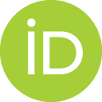 Orcid idhttp://www.orcid.org/0000-0001-6217-3431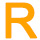 Researcher idhttps://www.webofscience.com/wos/author/rid/HMV-5596-2023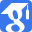 Google Scholar idhttp://scholar.google.co.in/citations?user=QulSE5YAAAAJ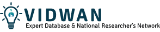 Vidwan idhttps://vidwan.inflibnet.ac.in/profile/334919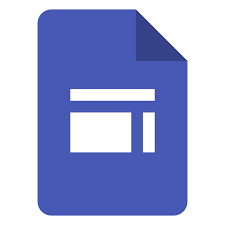 WebsiteDr. NEERAJ M GUPTA (google.com)Sr NoTitle of Research PaperJournal NameIISN/ISBNImpact FactorYear of Publication1.Metal Complexes of 1,2,4-Triazole Based Ligand: Synthesis, Structural Elucidation, DFT Calculations, Alpha-Amylase and Alpha-Glucosidase Inhibitory Activity Along with Molecular Docking StudiesJournal of Inorganic and Organometallic Polymers and Materials1574-14434.0020232.Instigating the in vitro antidiabetic activity of new tridentate Schiff base ligand appended M(II) complexes: From synthesis, structural characterization, quantum computational calculations to molecular docking, and molecular dynamics simulation studiesApplied organometallic chemistry1099-07394.07220233.Picomolar detection of lead ions (Pb2+) by fuctionally modified fluorescent carbon quantum dots from watermelon juice and their imaging in cancer cellsJournal of Imaging2313-433x3.220234.Fabrication and characterization of Cu nanoparticles dispersed on ZnAl-layered double hydroxide nanocatalysts for the oxidation of cyclohexaneACS Omega2470-13434.1320225.Donor-accepter biarylcarbazoles as efficient host materials for solution processable high performance phosphorescent organinc light emitting diodesACS Applied optical materials2771-9855-20226.First Dual Responsive “Turn-On” and “Ratiometric” AIEgen Probe for Selective Detection of Hydrazine Both in Solution and the Vapour PhaseChemistry--A European Journal1521-37654.320197Synthesis of solution-processable donor--acceptor pyranone dyads for white organic light-emitting devicesThe Journal of organic chemistry1520-69043.620198A new pyrrolyl-pyranone based AIEgen with solution solid dual emissive propertyIndian Journal of Chemistry –Sec B0975-09830.45620189Imaging and quantitative detection of lipid droplets by yellow fluorescent probes in liver sections of plasmodium infected mice and third stage human cervical cancer tissuesBioconjugate Chemistry1520-48124.72018Sr. No.Title of PaperName of bookIISN/ISBNInternational/National1.Facile synthesis of ZnAl layered double hydroxide immobilized Ni(II) Schiff as a nanocatalyst for liquid-phase oxidation of tolueneRecent trends of innovation in chemical and biological science.Volume-IDr. Bassa SatyanarayanaMr. Mukul BarwantBhumi Publishing978-93-91768-31-7International2.A brief introduction and classification of carbon-based nanomaterialsRecent trends of innovation in chemical and biological science.Volume-I,Dr. Bassa Satyanarayana,Mr. Mukul Barwant,Bhumi Publishing978-93-91768-31-7International3.Pollution by pharma industries: An overviewPharmaceuticals: Boon or Bane.Dr. Neha Agarwal979-8-88697-487-4International